Funkcjonowanie osobiste i społeczne, klasa I, II PdP   Dzień 15. 04. 2020 - 1 godzina.Temat: Krążenie wody w przyrodzie.Cele:- poszerzanie wiedzy na temat ochrony środowiska przyrodniczego,- wzbogacanie słownictwa,- uświadamianie, jak ważne jest dbanie o środowisko i jak o nie dbać.Zadanie: Przygotuj zeszyt, zapisz datę: Środa, 15 dzień kwietnia 2020 roku. Zapisz lub narysuj aktualną pogodę.Obejrzyj film pt.: „Obieg wody w przyrodzie”. Skopiuj link,  https://www.youtube.com/watch?v=EXfEySFqfyQ   wklej go w przeglądarkę, możesz poprosić opiekuna.Zadanie dla: Huberta, Kasi, Magdy i PiotraPrzepisz do zeszytu jak woda krąży w przyrodzie, możesz też wykonać rysunek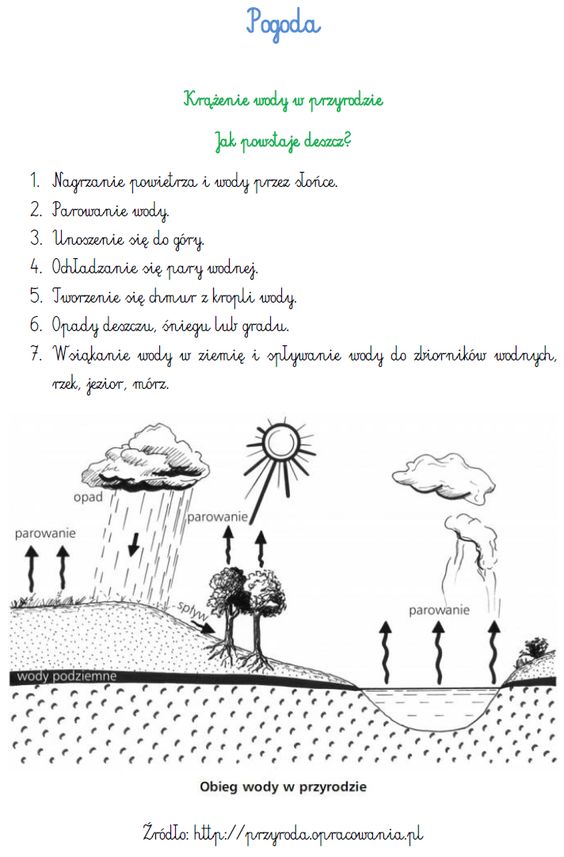 Zadanie dla: Natalki i RoksanySpróbuj narysować w zeszycie (możesz poprosić o pomoc) podobny obrazek albo wydrukuj i wklej do zeszytu.Pokoloruj obrazek, niebieskim kolorem zaznacz gdzie znajduje się woda (chmury, krople deszczu, jezioro).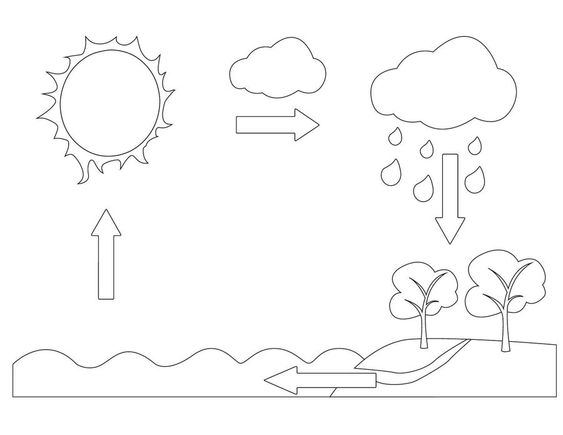 Dzień 16. 04. 2020 - 1 godzina.Temat: W kontakcie z naturą.Cele:- poszerzanie wiedzy na temat ochrony środowiska przyrodniczego,- wzbogacanie słownictwa,- uświadamianie, jak ważne jest dbanie o środowisko i jak o nie dbać.Zadanie: Przygotuj zeszyt, zapisz datę: Środa, 16 dzień kwietnia 2020 roku. Zapisz lub narysuj aktualną pogodę.Obejrzyj film pt.: „W kontakcie z naturą”. Skopiuj link,  https://www.youtube.com/watch?v=zleExE18fqQ&app=desktop  wklej go w przeglądarkę, możesz poprosić opiekuna.Odpowiedz na zadane pod koniec filmu pytania –  zielona uśmiechnięta buźka oznacza poprawną odpowiedź.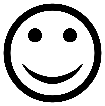 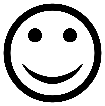 Zadanie dla: Huberta, Kasi, Magdy i PiotraPrzepisz do zeszytu 10 punktów mówiących jak należy oszczędzać wodę.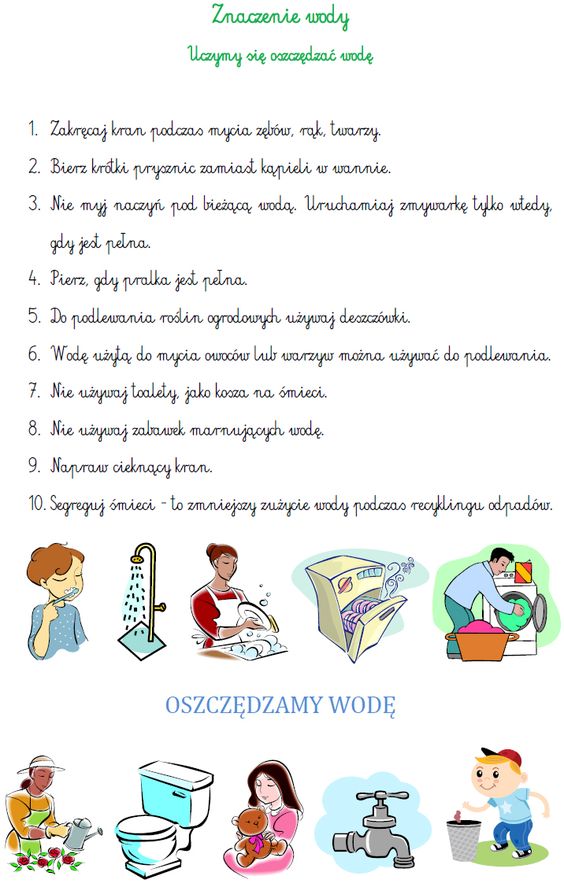 Zadanie dla: Roksany i NatalkiWydrukuj i pokoloruj kropelkę na której człowiek oszczędza wodę.Wklej do zeszytu.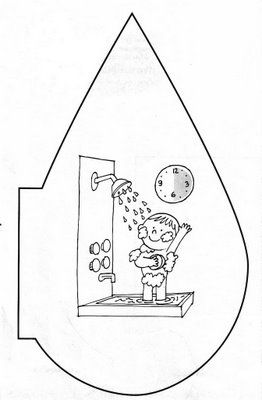 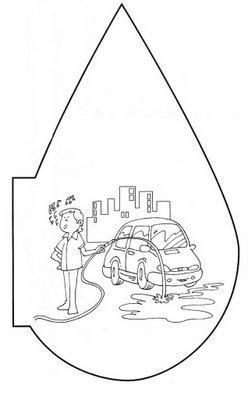 